 Alternative Whole Class 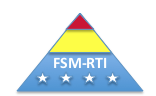 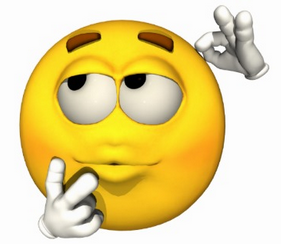 Directions:  Download the handout entitled Alternative Procedures for Whole Class Reading.  Read the handout individually and then talk with a teacher partner about what each one of these strategies would look like in the classroom.  Then, as a group, view a video by Dr. Anita Archer demonstrating some of these fluency practice routines used during whole class passage reading.  Dr. Archer is a nationally known educational consultant and has presented on effective instruction and the components of literacy.See if you can identify the type of reading procedures Dr. Archer models and the effective instructional methods used to engage students in the classroom. Identify the type of reading procedures.  Mark if each was demonstrated and any other notes you have about the presentation.  Silent Reading:  Choral Reading: Cloze Reading: Partner Reading:  Identify effective Instructional methods used to engage students:1.2.3.4.5.6.Additional Discussion Activity:  How can you integrate some of these strategies during your whole class reading lesson?